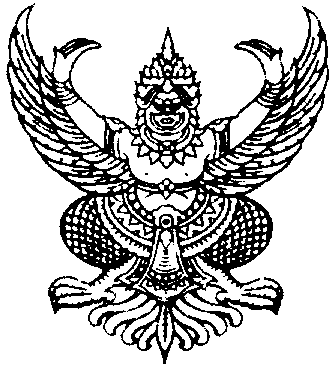   ประกาศเทศบาลตำบลกุดสิมเรื่อง  ประกาศใช้แผนพัฒนาท้องถิ่น  (พ.ศ. 2561 - 2565) เพิ่มเติม ครั้งที่ 1********ด้วยเทศบาลตำบลกุดสิม ได้ดำเนินการจัดทำแผนพัฒนาท้องถิ่น (พ.ศ. 2561 - 2565) เพิ่มเติม ครั้งที่ 1  ของเทศบาลตำบลกุดสิม ตามระเบียบกระทรวงมหาดไทย ว่าด้วยการจัดทำแผนพัฒนาขององค์กรปกครองส่วนท้องถิ่น พ.ศ. 2548 และที่แก้ไขเพิ่มเติม (ฉบับที่ 3) พ.ศ. 2561 ข้อ 4 และ ข้อ 17  โดยผ่านโดยการพิจารณาของคณะกรรมการพัฒนาเทศบาลตำบลกุดสิม ในคราวการประชุมครั้งที่ 2/2562 เมื่อวันที่ 20 กันยายน 2562 และนายกเทศมนตรีเห็นชอบอนุมัติแผนพัฒนาท้องถิ่น (พ.ศ. 2561 – 2565) เพิ่มเติม ครั้งที่ 1 เพื่อลงนามอนุมัติเรียบร้อยอาศัยอำนาจตามความในข้อ 17 (4) และข้อ 24  แห่งระเบียบกระทรวงมหาดไทย ว่าด้วยการจัดทำแผนพัฒนาขององค์กรปกครองส่วนท้องถิ่น พ.ศ.2548 และที่แก้ไขเพิ่มเติม (ฉบับที่ 3) พ.ศ. 2561  จึงประกาศใช้แผนพัฒนาท้องถิ่น (พ.ศ. 2561 – 2565) เพิ่มเติม ครั้งที่ 1 ของเทศบาลตำบลกุดสิม  อำเภอเขาวง จังหวัดกาฬสินธุ์ เพื่อใช้เป็นกรอบในการจัดทำงบประมาณรายจ่ายประจำปี  งบประมาณจากเงินเหลือจ่าย งบประมาณรายจ่ายเพิ่มเติม และงบประมาณจากเงินสะสมในช่วงของแผนนั้นรวมทั้งวางแนวทางเพื่อให้มีการปฏิบัติให้บรรลุวัตถุประสงค์ตามโครงการพัฒนาที่กำหนดไว้ในแผนพัฒนาท้องถิ่นต่อไป		จึงประกาศมาให้ทราบโดยทั่วกัน			ประกาศ  ณ  วันที่  20   กันยายน   พ.ศ.  2562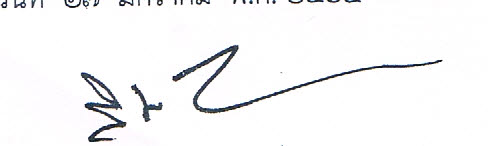 					      (นายวิชัย   กว้างสวาสดิ์)					    นายกเทศมนตรีตำบลกุดสิมคำนำ		ตามที่ เทศบาลตำบลกุดสิม ได้ประกาศใช้แผนพัฒนาท้องถิ่น (พ.ศ.2561– 2565)   เมื่อวันที่  14  มิถุนายน  2562  ไปแล้วนั้นทั้งนี้ เพื่อให้การดำเนินงานเป็นไปอย่างถูกต้องตามระเบียบฯ และเพื่อให้เกิดประสิทธิภาพและประสิทธิผลในการปฏิบัติงานเทศบาลตำบลกุดสิม  จึงมีความจำเป็นในการเพิ่มเติมแผนงานโครงการในแผนพัฒนาท้องถิ่น (พ.ศ. 2561– 2565) ซึ่งจะดำเนินการระหว่างปีงบประมาณปี 2562 – 2565   โดยอาศัยอำนาจตามระเบียบกระทรวงมหาดไทยว่าด้วยการจัดทำแผนพัฒนาขององค์กรปกครองส่วนท้องถิ่น พ.ศ. 2548  แก้ไข ฉบับที่ 3 พ.ศ. 2561 หมวด 4 ข้อ 22 จึงได้จัดทำแผนพัฒนาท้องถิ่น (พ.ศ.2561– 2565) เพิ่มเติม ครั้งที่ 1 เพื่อให้สอดคล้องกับข้อเท็จจริงและสถานการณ์ปัจจุบันตามภารกิจและอำนาจหน้าที่และ เพื่อเป็นการเชื่อมโยงโครงการให้สอดคล้องกับการจัดทำงบประมาณรายจ่ายเงินเหลือจ่าย งบจ่ายขาดเงินสะสมและงบเงินอุดหนุนเฉพาะกิจ ของห้วงปีนั้น ๆ เพื่อให้มีความเหมาะสมสอดคล้องกับปัญหาและความต้องการของประชาชนทั้งนี้เพื่อนำไปใช้เป็นกรอบในการพิจารณาจัดสรรงบประมาณดำเนินการโครงการตามระเบียบกฎหมายต่อไปงานนโยบายและแผน  เทศบาลตำบลกุดสิมอำเภอเขาวง  จังหวัดกาฬสินธุ์สารบัญ   หน้าส่วนที่ 3  การนำแผนพัฒนาท้องถิ่นไปสู่การปฏิบัติ						 1 – 26	แบบ ผ.02 บัญชีโครงการพัฒนาท้องถิ่น						 1 - 2	- ยุทธศาสตร์ที่ 1 ด้านโครงสร้างพื้นฐาน						 3 – 15          - ยุทธศาสตร์ที่ 2 ด้านการพัฒนาคุณชีวิตของประชาชน  			           16          - ยุทธศาสตร์ที่ 4 ด้านสาธารณสุข  			                                17          - ยุทธศาสตร์ที่ 6 ด้านการรักษาทรัพยากรธรรมชาติและสิ่งแวดล้อม    	            18 - 19          - ยุทธศาสตร์ที่ 7 ด้านการศึกษา                 				            20          - ยุทธศาสตร์ที่ 8 ด้านศิลปวัฒนธรรมจารีประเพณีและภูมิปัญญาท้องถิ่น                    21 -22	- ยุทธศาสตร์ที่ 10 ด้านการบริหารงานทั่วไป  			                       23 	แบบ ผ.03  บัญชีครุภัณฑ์							  24 - 26หลักการและเหตุผล ในการเพิ่มเติม แผนพัฒนาท้องถิ่น พ.ศ. 2561 – 2565 เพิ่มเติม ครั้งที่ 1   ******************************		เทศบาลตำบลกุดสิม  มีภารกิจสำคัญในการพัฒนาท้องถิ่นในเขตพื้นที่รับผิดชอบเพื่อพัฒนาคุณภาพชีวิตของประชาชนในส่วนรวมให้ดีขึ้นและได้มีการจัดทำและประกาศใช้แผนพัฒนาท้องถิ่น  (พ.ศ. 2561 – 2565 ) เมื่อวันที่ 14 มิถุนายน 2562 ไปแล้วนั้น แต่การจัดทำแผนพัฒนาท้องถิ่น ต้องสอดคล้องกับนโยบายของผู้บริหารและเพื่อบรรเทาความเดือดร้อนของประชาชน  ซึ่งยังมีโครงการที่ยังไม่ได้บรรจุไว้ในแผนพัฒนาท้องถิ่น (พ.ศ. 2561 – 2565)  และบางโครงการที่บรรจุไว้ไม่ตรงกับรายละเอียดของโครงการ จึงมีความจำเป็นในการเพิ่มเติมโครงการตามแผนยุทธศาสตร์การพัฒนาของเทศบาลตำบลกุดสิม  เพื่อให้สอดคล้องกับข้อเท็จจริงและสถานการณ์ปัจจุบันตามภารกิจและอำนาจหน้าที่และเพื่อเป็นการเชื่อมโยงโครงการให้สอดคล้องกับการจัดทำงบประมาณเหลือจ่ายและงบประมาณจ่ายขาดเงินสะสม งบอุดหนุนเฉพาะกิจ  เพื่อให้มีความเหมาะสมสอดคล้องกับปัญหาและแก้ไขความเดือดร้อนของประชาชนทั้งนี้  เพื่อนำไปใช้เป็นกรอบในการพิจารณาจัดสรรงบประมาณดำเนินการโครงการต่างๆ ตามระเบียบกระทรวงมหาดไทยว่าด้วยการจัดทำแผนพัฒนาขององค์กรปกครองส่วนท้องถิ่น พ.ศ. 2548  แก้ไขเพิ่มเติม  (ฉบับที่ 3)  พ.ศ. 2561 กำหนดให้ท้องถิ่นดำเนินการจัดทำแผนพัฒนาท้องถิ่น  เพื่อเป็นแนวทางการพัฒนาของท้องถิ่นโดยแผนพัฒนาสามารถแก้ไขเพิ่มเติมหรือเปลี่ยนแปลงได้ตามความจำเป็นและความเหมาะสมโดยให้เป็นไปตามระเบียบ ข้อ 22 เพื่อประโยชน์ของประชาชนองค์กรปกครองส่วนท้องถิ่นอาจเพิ่มเติมหรือเปลี่ยนแปลงแผนพัฒนาท้องถิ่นได้โดยให้ดำเนินการตามขั้นตอนดังนี้ (1) คณะกรรมการสนับสนุนการจัดทำแผนพัฒนาท้องถิ่นจัดทำร่างแผนพัฒนาท้องถิ่นที่เพิ่มเติมพร้อมเหตุผลและความจำเป็นเสนอคณะกรรมการพัฒนาท้องถิ่น (2) คณะกรรมการพัฒนาท้องถิ่นและประชาคมท้องถิ่นพิจารณาร่างแผนพัฒนาท้องถิ่นที่เพิ่มเติม เพื่อเสนอผู้บริหารท้องถิ่น (3) ผู้บริหารท้องถิ่นพิจารณาอนุมัติร่างแผนพัฒนาท้องถิ่นที่เพิ่มเติมและประกาศใช้แผนพัฒนาท้องถิ่นที่เพิ่มเติม ดังนั้นเพื่อให้การดำเนินการเป็นไปอย่างถูกต้องตามระเบียบฯ และเพื่อให้เกิดประสิทธิภาพและประสิทธิผลในการปฏิบัติงานเทศบาลตำบลกุดสิม  จึงได้เพิ่มเติมโครงการเพื่อบรรจุในแผนพัฒนาท้องถิ่น (พ.ศ. 2561 – 2565) เพิ่มเติม ครั้งที่ 1แบบ  ผ.01 บัญชีสรุปโครงการพัฒนาส่วนที่ 3 การนำแผนพัฒนาท้องถิ่นไปสู่การปฏิบัติบัญชีโครงการพัฒนาท้องถิ่นบัญชีสรุปโครงการพัฒนา   แบบ ผ 01  แผนพัฒนาท้องถิ่น (พ.ศ.2561 - 2565) เพิ่มเติม ครั้งที่ 1เทศบาลตำบลกุดสิม  อำเภอเขาวง  จังหวัดกาฬสินธุ์ 1ส่วนที่ 3 การนำแผนพัฒนาท้องถิ่นไปสู่การปฏิบัติบัญชีโครงการพัฒนาท้องถิ่นบัญชีสรุปโครงการพัฒนา   แบบ ผ 01  แผนพัฒนาท้องถิ่น (พ.ศ.2561 - 2565) เพิ่มเติม ครั้งที่ 1เทศบาลตำบลกุดสิม  อำเภอเขาวง  จังหวัดกาฬสินธุ์ 2ยุทธศาสตร์ที่ 1การพัฒนาโครงสร้างพื้นฐาน																	แบบ ผ. 02แผนพัฒนาท้องถิ่น (พ.ศ. 2561 - 2565) เพิ่มเติมครั้งที่ 1เทศบาลตำบลกุดสิม  อำเภอขาวง  จังหวัดกาฬสินธุ์ยุทธศาสตร์จังหวัดที่ 3 พัฒนาศักยภาพของจังหวัดให้เป็นเมืองน่าอาศัย น่าท่องเที่ยว น่าลงทุนยุทธศาสตร์การพัฒนาขององค์กรปกครองส่วนท้องถิ่นในเขตจังหวัด การพัฒนาขีดความสมารถทางการแข่งขันด้านการค้าการบริการและโลจิสติกส์1. ยุทธศาสตร์ที่  1 ด้านโครงสร้างพื้นฐาน 1.1 แผนงาน อุตสาหกรรมและการโยธา งาน  โครงสร้างพื้นฐาน 3                                                               แผนพัฒนาท้องถิ่น (พ.ศ. 2561 - 2565) เพิ่มเติมครั้งที่ 1				แบบ ผ. 02เทศบาลตำบลกุดสิม  อำเภอขาวง  จังหวัดกาฬสินธุ์ยุทธศาสตร์จังหวัดที่ 3 พัฒนาศักยภาพของจังหวัดให้เป็นเมืองน่าอาศัย น่าท่องเที่ยว น่าลงทุนยุทธศาสตร์การพัฒนาขององค์กรปกครองส่วนท้องถิ่นในเขตจังหวัด การพัฒนาขีดความสมารถทางการแข่งขันด้านการค้าการบริการและโลจิสติกส์1. ยุทธศาสตร์ที่  1 ด้านโครงสร้างพื้นฐาน1.1 แผนงาน อุตสาหกรรมและการโยธา งาน  โครงสร้างพื้นฐาน 4						แผนพัฒนาท้องถิ่น (พ.ศ. 2561 - 2565) เพิ่มเติม ครั้งที่ 1				       แบบ ผ. 02เทศบาลตำบลกุดสิม  อำเภอขาวง  จังหวัดกาฬสินธุ์ยุทธศาสตร์จังหวัดที่ 3 พัฒนาศักยภาพของจังหวัดให้เป็นเมืองน่าอาศัย น่าท่องเที่ยว น่าลงทุนยุทธศาสตร์การพัฒนาขององค์กรปกครองส่วนท้องถิ่นในเขตจังหวัด การพัฒนาขีดความสมารถทางการแข่งขันด้านการค้าการบริการและโลจิสติกส์1. ยุทธศาสตร์ที่  1 ด้านโครงสร้างพื้นฐาน 1.1 แผนงาน อุตสาหกรรมและการโยธา งาน  โครงสร้างพื้นฐาน 5 แบบ ผ. 02แผนพัฒนาท้องถิ่น (พ.ศ. 2561 - 2565) เพิ่มเติมครั้งที่ 1เทศบาลตำบลกุดสิม  อำเภอขาวง  จังหวัดกาฬสินธุ์ยุทธศาสตร์จังหวัดที่ 3 พัฒนาศักยภาพของจังหวัดให้เป็นเมืองน่าอาศัย น่าท่องเที่ยว น่าลงทุนยุทธศาสตร์การพัฒนาขององค์กรปกครองส่วนท้องถิ่นในเขตจังหวัด การพัฒนาขีดความสมารถทางการแข่งขันด้านการค้าการบริการและโลจิสติกส์1. ยุทธศาสตร์ที่  1 ด้านโครงสร้างพื้นฐาน1.1 แผนงาน อุตสาหกรรมและการโยธา งาน  โครงสร้างพื้นฐาน 6						แผนพัฒนาท้องถิ่น (พ.ศ. 2561 - 2565) เพิ่มเติมครั้งที่ 1				แบบ ผ. 02เทศบาลตำบลกุดสิม  อำเภอขาวง  จังหวัดกาฬสินธุ์ยุทธศาสตร์จังหวัดที่ 3 พัฒนาศักยภาพของจังหวัดให้เป็นเมืองน่าอาศัย น่าท่องเที่ยว น่าลงทุนยุทธศาสตร์การพัฒนาขององค์กรปกครองส่วนท้องถิ่นในเขตจังหวัด การพัฒนาขีดความสมารถทางการแข่งขันด้านการค้าการบริการและโลจิสติกส์1. ยุทธศาสตร์ที่  1 ด้านโครงสร้างพื้นฐาน1.1 แผนงาน อุตสาหกรรมและการโยธา งาน  โครงสร้างพื้นฐาน 7 แบบ ผ. 02แผนพัฒนาท้องถิ่น (พ.ศ. 2561 - 2565) เพิ่มเติมครั้งที่ 1เทศบาลตำบลกุดสิม  อำเภอขาวง  จังหวัดกาฬสินธุ์ยุทธศาสตร์จังหวัดที่ 3 พัฒนาศักยภาพของจังหวัดให้เป็นเมืองน่าอาศัย น่าท่องเที่ยว น่าลงทุนยุทธศาสตร์การพัฒนาขององค์กรปกครองส่วนท้องถิ่นในเขตจังหวัด การพัฒนาขีดความสมารถทางการแข่งขันด้านการค้าการบริการและโลจิสติกส์1. ยุทธศาสตร์ที่  1 ด้านโครงสร้างพื้นฐาน 1.1 แผนงาน อุตสาหกรรมและการโยธา งาน  โครงสร้างพื้นฐาน 8						แผนพัฒนาท้องถิ่น (พ.ศ. 2561 - 2565) เพิ่มเติมครั้งที่ 1				 แบบ ผ. 02เทศบาลตำบลกุดสิม  อำเภอขาวง  จังหวัดกาฬสินธุ์ยุทธศาสตร์จังหวัดที่ 3 พัฒนาศักยภาพของจังหวัดให้เป็นเมืองน่าอาศัย น่าท่องเที่ยว น่าลงทุนยุทธศาสตร์การพัฒนาขององค์กรปกครองส่วนท้องถิ่นในเขตจังหวัด การพัฒนาขีดความสมารถทางการแข่งขันด้านการค้าการบริการและโลจิสติกส์1. ยุทธศาสตร์ที่  1 ด้านโครงสร้างพื้นฐาน 1.1 แผนงาน อุตสาหกรรมและการโยธา งาน  โครงสร้างพื้นฐาน 9		                                           แผนพัฒนาท้องถิ่น (พ.ศ. 2561 - 2565) เพิ่มเติมครั้งที่ 1		    		แบบ ผ. 02เทศบาลตำบลกุดสิม  อำเภอขาวง  จังหวัดกาฬสินธุ์ยุทธศาสตร์จังหวัดที่ 3 พัฒนาศักยภาพของจังหวัดให้เป็นเมืองน่าอาศัย น่าท่องเที่ยว น่าลงทุนยุทธศาสตร์การพัฒนาขององค์กรปกครองส่วนท้องถิ่นในเขตจังหวัด การพัฒนาขีดความสมารถทางการแข่งขันด้านการค้าการบริการและโลจิสติกส์1. ยุทธศาสตร์ที่  1 ด้านโครงสร้างพื้นฐาน1.1 แผนงาน เคหะและชุมชน งานบำบัดน้ำเสีย10						แผนพัฒนาท้องถิ่น (พ.ศ. 2561 - 2565) เพิ่มเติมครั้งที่ 1				แบบ ผ. 02เทศบาลตำบลกุดสิม  อำเภอขาวง  จังหวัดกาฬสินธุ์ยุทธศาสตร์จังหวัดที่ 3 พัฒนาศักยภาพของจังหวัดให้เป็นเมืองน่าอาศัย น่าท่องเที่ยว น่าลงทุนยุทธศาสตร์การพัฒนาขององค์กรปกครองส่วนท้องถิ่นในเขตจังหวัด การพัฒนาขีดความสมารถทางการแข่งขันด้านการค้าการบริการและโลจิสติกส์1. ยุทธศาสตร์ที่  1 ด้านโครงสร้างพื้นฐาน1.1 แผนงาน เคหะและชุมชน งานบำบัดน้ำเสีย11  แบบ ผ. 02แผนพัฒนาท้องถิ่น (พ.ศ. 2561 - 2565) เพิ่มเติมครั้งที่ 1เทศบาลตำบลกุดสิม  อำเภอขาวง  จังหวัดกาฬสินธุ์ยุทธศาสตร์จังหวัดที่ 3 พัฒนาศักยภาพของจังหวัดให้เป็นเมืองน่าอาศัย น่าท่องเที่ยว น่าลงทุนยุทธศาสตร์การพัฒนาขององค์กรปกครองส่วนท้องถิ่นในเขตจังหวัด การพัฒนาขีดความสมารถทางการแข่งขันด้านการค้าการบริการและโลจิสติกส์1. ยุทธศาสตร์ที่  1 ด้านโครงสร้างพื้นฐาน1.1 แผนงาน เคหะและชุมชน งานบำบัดน้ำเสีย12							แผนพัฒนาท้องถิ่น (พ.ศ. 2561 - 2565) เพิ่มเติม ครั้งที่ 1  			แบบ ผ. 02เทศบาลตำบลกุดสิม  อำเภอเขาวง  จังหวัดกาฬสินธุ์ยุทธศาสตร์การพัฒนาจังหวัดที่ 3 พัฒนาศักยภาพของจังหวัดให้เป็นเมืองน่าอยู่น่าอาศัย น่าท่องเที่ยว น่าลงทุนยุทธศาสตร์การพัฒนาขององค์กรปกครองส่วนท้องถิ่นในเขตจังหวัด การพัฒนาขีดความสามารถทางการแข่งขันด้านค้าการบริการและโลจิสติกส์ยุทธศาสตร์การพัฒนาขององค์กรปกครองส่วนท้องถิ่น ที่ 1 ด้าน โครงสร้างพื้นฐาน1.1 แผนงาน อุตสาหกรรมและการโยธา งาน โครงสร้างพื้นฐาน13                                                               แผนพัฒนาท้องถิ่น (พ.ศ. 2561 - 2565) เพิ่มเติม ครั้งที่ 1				 แบบ ผ. 02เทศบาลตำบลกุดสิม  อำเภอขาวง  จังหวัดกาฬสินธุ์ยุทธศาสตร์จังหวัดที่ 3 พัฒนาศักยภาพของจังหวัดให้เป็นเมืองน่าอาศัย น่าท่องเที่ยว น่าลงทุนยุทธศาสตร์การพัฒนาขององค์กรปกครองส่วนท้องถิ่นในเขตจังหวัด การพัฒนาขีดความสมารถทางการแข่งขันด้านการค้าการบริการและโลจิสติกส์1. ยุทธศาสตร์ที่  1 ด้านโครงสร้างพื้นฐาน1.1 แผนงาน เคหะและชุมชน งาน  สวนสาธารณสุข14						แผนพัฒนาท้องถิ่น (พ.ศ. 2561 - 2565)  เพิ่มเติม ครั้งที่ 1				แบบ ผ. 02เทศบาลตำบลกุดสิม  อำเภอขาวง  จังหวัดกาฬสินธุ์ยุทธศาสตร์จังหวัดที่ 3 พัฒนาศักยภาพของจังหวัดให้เป็นเมืองน่าอาศัย น่าท่องเที่ยว น่าลงทุนยุทธศาสตร์การพัฒนาขององค์กรปกครองส่วนท้องถิ่นในเขตจังหวัด การพัฒนาขีดความสมารถทางการแข่งขันด้านการค้าการบริการและโลจิสติกส์1. ยุทธศาสตร์ที่  1 ด้านโครงสร้างพื้นฐาน 1.1 แผนงาน เคหะและชุมชนงาน  สวนสาธารณสุข15ยุทธศาสตร์ที่ 2การพัฒนาคุณภาพชีวิตของประชาชน                                                             แผนพัฒนาท้องถิ่น (พ.ศ.2561 - 2565) เพิ่มเติม ครั้งที่ 1                                            แบบ ผ 02เทศบาลตำบลกุดสิม  อำเภอเขาวง  จังหวัดกาฬสินธุ์ ยุทธศาสตร์การพัฒนาจังหวัดที่ 4  พัฒนาศักยภาพของจังหวัดให้เป็นเมืองน่าอยู่น่าอาศัย น่าท่องเที่ยว น่าลงทุนยุทธศาสตร์การพัฒนาขององค์กรปกครองส่วนท้องถิ่นในเขตจังหวัด การพัฒนาขีดความสามารถทางการแข่งขันด้านค้าการบริการและโลจิสติกส์ยุทธศาสตร์การพัฒนาขององค์กรปกครองส่วนท้องถิ่น ที่ 2 ด้าน การพัฒนาคุณภาพชีวิตของประชาชน1.1แผนงาน สร้างความเข้มแข็งของชุมชน งาน ส่งเสริมและสนับสนุนความเข้มแข็งของชุมชน16ยุทธศาสตร์ที่ 4การสาธารณสุข											แบบ ผ.02แผนพัฒนาท้องถิ่น (พ.ศ.2561 - 2565) เพิ่มเติม ครั้งที่ 1 เทศบาลตำบลกุดสิม  อำเภอเขาวง  จังหวัดกาฬสินธุ์ ยุทธศาสตร์การพัฒนาจังหวัดที่ 4  พัฒนาศักยภาพของจังหวัดให้เป็นเมืองน่าอยู่น่าอาศัย น่าท่องเที่ยว น่าลงทุนยุทธศาสตร์การพัฒนาขององค์กรปกครองส่วนท้องถิ่นในเขตจังหวัด การพัฒนาขีดความสามารถทางการแข่งขันด้านค้าการบริการและโลจิสติกส์ยุทธศาสตร์การพัฒนาขององค์กรปกครองส่วนท้องถิ่น ที่ 4 ด้าน สาธารณสุข1. แผนงาน  สาธารณสุข  งาน  บริหารทั่วไปเกี่ยวกับสาธารณสุข17ยุทธศาสตร์ที่ 6การรักษาทรัพยากรธรรมชาติและสิ่งแวดล้อม                                                             แผนพัฒนาท้องถิ่น (พ.ศ.2561 - 2565) เพิ่มเติม ครั้งที่ 1			                  แบบ ผ.02 เทศบาลตำบลกุดสิม  อำเภอเขาวง  จังหวัดกาฬสินธุ์ ยุทธศาสตร์การพัฒนาจังหวัดที่ 3  พัฒนาศักยภาพของจังหวัดให้เป็นเมืองน่าอยู่น่าอาศัย น่าท่องเที่ยว น่าลงทุนยุทธศาสตร์การพัฒนาขององค์กรปกครองส่วนท้องถิ่นในเขตจังหวัด การพัฒนาขีดความสามารถทางการแข่งขันด้านค้าการบริการและโลจิสติกส์ยุทธศาสตร์การพัฒนาขององค์กรปกครองส่วนท้องถิ่น ที่ 6 ด้าน การรักษาทรัพยากรธรรมชาติและสิ่งแวดล้อม1. แผนงาน  เคหะและชุมชน  งาน  กำจัดขยะมูลฝอยและสิ่งปฏิกูล18						    แผนพัฒนาท้องถิ่น (พ.ศ.2561 - 2565) เพิ่มเติม ครั้งที่ 1		                  	แบบ ผ.02 เทศบาลตำบลกุดสิม  อำเภอเขาวง  จังหวัดกาฬสินธุ์ ยุทธศาสตร์การพัฒนาจังหวัดที่ 3  พัฒนาศักยภาพของจังหวัดให้เป็นเมืองน่าอยู่น่าอาศัย น่าท่องเที่ยว น่าลงทุนยุทธศาสตร์การพัฒนาขององค์กรปกครองส่วนท้องถิ่นในเขตจังหวัด การพัฒนาขีดความสามารถทางการแข่งขันด้านค้าการบริการและโลจิสติกส์ยุทธศาสตร์การพัฒนาขององค์กรปกครองส่วนท้องถิ่น ที่ 6 ด้าน การรักษาทรัพยากรธรรมชาติและสิ่งแวดล้อม1. แผนงาน  เคหะและชุมชน  งาน  กำจัดขยะมูลฝอยและสิ่งปฏิกูล19ยุทธศาสตร์ที่ 7การศึกษา				   	          แผนพัฒนาท้องถิ่น (พ.ศ. 2561 – 2565)  เพิ่มเติม ครั้งที่ 1 				แบบ ผ. 02เทศบาลตำบลกุดสิม  อำเภอขาวง  จังหวัดกาฬสินธุ์ยุทธศาสตร์จังหวัดที่ 4 พัฒนาศักยภาพของจังหวัดให้เป็นเมืองน่าอาศัย น่าท่องเที่ยว น่าลงทุนยุทธศาสตร์การพัฒนาขององค์กรปกครองส่วนท้องถิ่นในเขตจังหวัด การพัฒนาขีดความสมารถทางการแข่งขันด้านการค้าการบริการและโลจิสติกส์1. ยุทธศาสตร์ที่  7ด้านการศึกษา 1.1 แผนงาน การศึกษา งาน ระดับก่อนวัยเรียนและประถมศึกษา20						          แผนพัฒนาท้องถิ่น (พ.ศ. 2561 - 2565)  เพิ่มเติม ครั้งที่ 1 				แบบ ผ. 02เทศบาลตำบลกุดสิม  อำเภอขาวง  จังหวัดกาฬสินธุ์ยุทธศาสตร์จังหวัดที่ 4 พัฒนาศักยภาพของจังหวัดให้เป็นเมืองน่าอาศัย น่าท่องเที่ยว น่าลงทุนยุทธศาสตร์การพัฒนาขององค์กรปกครองส่วนท้องถิ่นในเขตจังหวัด การพัฒนาขีดความสมารถทางการแข่งขันด้านการค้าการบริการและโลจิสติกส์1. ยุทธศาสตร์ที่  8 ด้านศิลปวัฒนธรรมจารีตประเพณีและภูมิปัญญาท้องถิ่น1.1 แผนงาน การศาสนาวัฒนธรรมและนันทนาการ  งาน  งานกีฬาและนันทนาการ 21					          แผนพัฒนาท้องถิ่น (พ.ศ. 2561 - 2565)  เพิ่มเติม ครั้งที่ 1 				แบบ ผ. 02เทศบาลตำบลกุดสิม  อำเภอขาวง  จังหวัดกาฬสินธุ์ยุทธศาสตร์จังหวัดที่ 4 พัฒนาศักยภาพของจังหวัดให้เป็นเมืองน่าอาศัย น่าท่องเที่ยว น่าลงทุนยุทธศาสตร์การพัฒนาขององค์กรปกครองส่วนท้องถิ่นในเขตจังหวัด การพัฒนาขีดความสมารถทางการแข่งขันด้านการค้าการบริการและโลจิสติกส์1. ยุทธศาสตร์ที่  8 ด้านศิลปวัฒนธรรมจารีตประเพณีและภูมิปัญญาท้องถิ่น1.1 แผนงาน การศาสนาวัฒนธรรมและนันทนาการ  งาน  ศาสนาวัฒนธรรมท้องถิ่น22ยุทธศาสตร์ที่ 10การบริหารงานทั่วไป                                                              แผนพัฒนาท้องถิ่น (พ.ศ.2561 - 2565) เพิ่มเติม ครั้งที่ 1                              		แบบ ผ 02เทศบาลตำบลกุดสิม  อำเภอเขาวง  จังหวัดกาฬสินธุ์ ยุทธศาสตร์การพัฒนาจังหวัดที่ 4  พัฒนาศักยภาพของจังหวัดให้เป็นเมืองน่าอยู่น่าอาศัย น่าท่องเที่ยว น่าลงทุนยุทธศาสตร์การพัฒนาขององค์กรปกครองส่วนท้องถิ่นในเขตจังหวัด การพัฒนาขีดความสามารถทางการแข่งขันด้านค้าการบริการและโลจิสติกส์ยุทธศาสตร์การพัฒนาขององค์กรปกครองส่วนท้องถิ่น ที่  10  ด้าน การบริหารงานทั่วไป1.1 แผนงาน บริหารงานทั่วไป  งาน บริหารงานคลัง / งานบริหารทั่วไป23แบบ ผ. 03บัญชีครุภัณฑ์บัญชีสรุปโครงการพัฒนา   แบบ ผ 01แผนพัฒนาท้องถิ่น (พ.ศ.2561 - 2565) เพิ่มเติม ครั้งที่ 1เทศบาลตำบลกุดสิม  อำเภอเขาวง  จังหวัดกาฬสินธุ์ 24ส่วนที่ 3 การนำแผนพัฒนาท้องถิ่นไปสู่การปฏิบัติ															2. บัญชีโครงการพัฒนาท้องถิ่นบัญชีครุภัณฑ์   แบบ ผ 03แผนพัฒนาท้องถิ่น (พ.ศ.2561 - 2565) เพิ่มเติม ครั้งที่ 1เทศบาลตำบลกุดสิม  อำเภอเขาวง  จังหวัดกาฬสินธุ์ 1. ประเภทครุภัณฑ์บริการสาธารณะและกิจกรรมสาธารณะ25ส่วนที่ 3 การนำแผนพัฒนาท้องถิ่นไปสู่การปฏิบัติ															2. บัญชีโครงการพัฒนาท้องถิ่นบัญชีครุภัณฑ์   แบบ ผ 03แผนพัฒนาท้องถิ่น (พ.ศ.2561 - 2565) เพิ่มเติม ครั้งที่ 1เทศบาลตำบลกุดสิม  อำเภอเขาวง  จังหวัดกาฬสินธุ์ 1. ประเภทครุภัณฑ์บริการสาธารณะและกิจกรรมสาธารณะ26ภาคผนวก- รายงานการประชุม คณะกรรมการสนับสนุนการจัดทำแผน- รายงานการประชุม คณะกรรมการพัฒนาเทศบาล- หนังสือส่งที่ กส ๕๒๗๐๑ / ว	                      				สำนักงานเทศบาลตำบลกุดสิม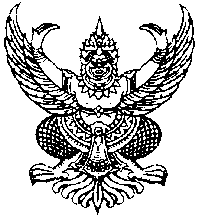           ตำบลคุ้มเก่า  อำเภอเขาวง                         จังหวัดกาฬสินธุ์  ๔๖๑๖๐				             ตุลาคม    ๒๕62เรื่อง    ขอส่งแผนพัฒนาท้องถิ่น (พ.ศ. 2561 - 2565) เพิ่มเติม  ครั้งที่  1เรียน 	ประธานสภาเทศบาล,รองประธานสภาเทศบาล,สมาชิกสภาเทศบาลตำบลกุดสิมสิ่งที่ส่งมาด้วย	สำเนาแผนพัฒนาท้องถิ่น (พ.ศ. 2561 - 2565) เพิ่มเติม ครั้งที่ 1  จำนวน  1  เล่ม	 		ด้วยเทศบาลตำบลกุดสิม   ได้ดำเนินการจัดทำแผนพัฒนาท้องถิ่น (พ.ศ. 2561 - 2565) เพิ่มเติม ครั้งที่ 1  ตามระเบียบกระทรวงมหาดไทย ว่าด้วยการจัดทำแผนพัฒนาขององค์กรปกครองส่วนท้องถิ่น พ.ศ. 2548 แก้ไขเพิ่มเติม (ฉบับที่ 3 ) พ.ศ. 2561 เพื่อนำไปใช้เป็นข้อมูลในการจัดทำเทศบัญญัติงบประมาณรายจ่ายประจำปี งบประมาณรายจ่ายเพิ่มเติม และงบประมาณจากเงินสะสมในช่วงของแผนนั้นและในการแก้ไขปัญหาความเดือดร้อนของประชาชน ของเทศบาลตำบลกุดสิม ประจำปีงบประมาณ  2562 - 2565  เรียบร้อยแล้ว และได้ประกาศใช้แผนพัฒนาท้องถิ่น (พ.ศ. 2561 - 2565) เพิ่มเติม ครั้งที่ 1  เมื่อ     วันที่  20  กันยายน  2562  ที่ผ่านมาเทศบาลตำบลกุดสิม จึงขอส่งสำเนาแผนพัฒนาท้องถิ่น (พ.ศ. 2561 - 2565) เพิ่มเติม ครั้งที่ 1 รายละเอียดปรากฏตามเอกสารแผนพัฒนาท้องถิ่น (พ.ศ. 2561 - 2565) เพิ่มเติม ครั้งที่ 1  ตามสิ่งที่ส่งมาพร้อมนี้จึงเรียนมาเพื่อทราบขอแสดงความนับถือ(นายวิชัย   กว้างสวาสดิ์)นายกเทศมนตรีตำบลกุดสิมสำนักปลัดเทศบาลงานนโยบายและแผนโทร/โทรสาร.๐-๔๓๘๕-๙587 ที่ กส ๕๒๗๐๑ /         			                     		สำนักงานเทศบาลตำบลกุดสิม          ตำบลคุ้มเก่า  อำเภอเขาวง                         จังหวัดกาฬสินธุ์  ๔๖๑๖๐				            ตุลาคม    ๒๕62เรื่อง    ขอส่งแผนพัฒนาท้องถิ่น (พ.ศ. 2561 - 2565) เพิ่มเติม  ครั้งที่  1เรียน 	นายอำเภอเขาวงสิ่งที่ส่งมาด้วย	สำเนาแผนพัฒนาท้องถิ่น (พ.ศ. 2561 - 2565) เพิ่มเติม ครั้งที่ 1  จำนวน   1   เล่ม 		ด้วยเทศบาลตำบลกุดสิม   ได้ดำเนินการจัดทำแผนพัฒนาท้องถิ่น (พ.ศ. 2561 - 2565) เพิ่มเติม ครั้งที่ 1  ตามระเบียบกระทรวงมหาดไทย ว่าด้วยการจัดทำแผนพัฒนาขององค์กรปกครองส่วนท้องถิ่น พ.ศ. 2548 แก้ไขเพิ่มเติม (ฉบับที่ 3) พ.ศ. 2561 เพื่อนำไปใช้เป็นข้อมูลในการจัดทำเทศบัญญัติงบประมาณรายจ่ายประจำปี งบประมาณรายจ่ายเพิ่มเติม และงบประมาณจากเงินสะสมในช่วงของแผนนั้นและในการแก้ไขปัญหาความเดือดร้อนของประชาชน ของเทศบาลตำบลกุดสิม ประจำปีงบประมาณ  2562 - 2565  เรียบร้อยแล้ว และได้ประกาศใช้แผนพัฒนาท้องถิ่น (พ.ศ. 2561 - 2565) เพิ่มเติม ครั้งที่ 1  เมื่อ     วันที่  20  กันยายน  2562  ที่ผ่านมาเทศบาลตำบลกุดสิม จึงขอส่งสำเนาแผนพัฒนาท้องถิ่น (พ.ศ. 2561 - 2565) เพิ่มเติม ครั้งที่ 1 รายละเอียดปรากฏตามเอกสารแผนพัฒนาท้องถิ่น (พ.ศ. 2561 - 2565) เพิ่มเติม ครั้งที่ 1  ตามสิ่งที่ส่งมาพร้อมนี้จึงเรียนมาเพื่อโปรดทราบขอแสดงความนับถือ(นายวิชัย   กว้างสวาสดิ์)นายกเทศมนตรีตำบลกุดสิมสำนักปลัดเทศบาลงานนโยบายและแผนโทร/โทรสาร.๐๔๓-๘๕๙๐๘๗   ที่ กส ๕๒๗๐๑ / ว		                      			สำนักงานเทศบาลตำบลกุดสิม          ตำบลคุ้มเก่า  อำเภอเขาวง                         จังหวัดกาฬสินธุ์  ๔๖๑๖๐				             ตุลาคม    ๒๕62เรื่อง    ขอส่งแผนพัฒนาท้องถิ่น (พ.ศ. 2561 - 2565) เพิ่มเติม  ครั้งที่  1เรียน 	กำนัน/ผู้ใหญ่บ้าน ในเขตเทศบาลตำบลกุดสิมทุกท่านสิ่งที่ส่งมาด้วย	สำเนาแผนพัฒนาท้องถิ่น (พ.ศ. 2561 - 2565) เพิ่มเติม ครั้งที่ 1  จำนวน  1   เล่ม 		ด้วยเทศบาลตำบลกุดสิม   ได้ดำเนินการจัดทำแผนพัฒนาท้องถิ่น (พ.ศ. 2561 - 2565) เพิ่มเติม ครั้งที่ 1  ตามระเบียบกระทรวงมหาดไทย ว่าด้วยการจัดทำแผนพัฒนาขององค์กรปกครองส่วนท้องถิ่น พ.ศ. 2548 แก้ไขเพิ่มเติม (ฉบับที่ 3) พ.ศ. 2561 เพื่อนำไปใช้เป็นข้อมูลในการจัดทำเทศบัญญัติงบประมาณรายจ่ายประจำปี งบประมาณรายจ่ายเพิ่มเติม และงบประมาณจากเงินสะสมในช่วงของแผนนั้นและในการแก้ไขปัญหาความเดือดร้อนของประชาชน ของเทศบาลตำบลกุดสิม ประจำปีงบประมาณ  2562 - 2565  เรียบร้อยแล้ว และได้ประกาศใช้แผนพัฒนาท้องถิ่น (พ.ศ. 2561 - 2565) เพิ่มเติม ครั้งที่ 1  เมื่อ     วันที่  20  กันยายน  2562  ที่ผ่านมาเทศบาลตำบลกุดสิม  จึงขอส่งสำเนาแผนพัฒนาท้องถิ่น (พ.ศ. 2561 - 2565) เพิ่มเติม ครั้งที่ 1 รายละเอียดปรากฏตามเอกสารแผนพัฒนาท้องถิ่น (พ.ศ. 2561 - 2565) เพิ่มเติม ครั้งที่ 1  ตามสิ่งที่ส่งมาพร้อมนี้จึงเรียนมาเพื่อทราบขอแสดงความนับถือ (นายวิชัย   กว้างสวาสดิ์)นายกเทศมนตรีตำบลกุดสิมสำนักปลัดเทศบาลงานนโยบายและแผนโทร./โทรสาร๐-๔๓๘๕-๙๐๘๗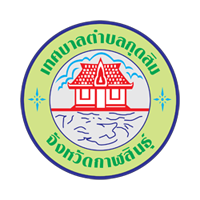       สำนักปลัดเทศบาล        งานนโยบายและแผน       โทร. 043 – 859087       โทรสาร 043 - 859587แผนพัฒนาท้องถิ่น   (พ.ศ. 2561 - 2565) เพิ่มเติม ครั้งที่ 1เทศบาลตำบลกุดสิม  อำเภอเขาวง  จังหวัดกาฬสินธุ์       Gmail : Kudsim_ 01@kudsim.go.th			     : contact@kudsim.go.thยุทธศาสตร์ปี 2561ปี 2561ปี 2562ปี 2562ปี 2563ปี 2563ปี 2564ปี 2564ปี 2565ปี 2565รวม 5 ปีรวม 5 ปียุทธศาสตร์จำนวนโครงการงบประมาณ(บาท)จำนวนโครงการงบประมาณ(บาท)จำนวนโครงการงบประมาณ(บาท)จำนวนโครงการงบประมาณ(บาท)จำนวนโครงการงบประมาณ(บาท)จำนวนโครงการงบประมาณ(บาท)1) ยุทธศาสตร์ ด้านโครงสร้างพื้นฐาน1.1 แผนงาน อุตสาหกรรมและการโยธา1.1.1งานโครงสร้างพื้นฐาน--52,293,0001611,985,0001110,795,0001092,440,0005234,317,0001.2 แผนงาน เคหะและชุมชน1.2.2 งาน บำบัดน้ำเสีย--61,942,00518,060,0002606,0002606,000134,960,0001.2.3 งาน สวนสาธารณสุข31,150,00031,750,00031,750,00031,750,000126,400,000รวม ด้านโครงสร้างพื้นฐาน--143,443,0002431,795,0001613,151,0001594,796,0007746,677,0002) ยุทธศาสตร์ ด้านการพัฒนาคุณภาพชีวิตของประชาชน2.1 แผนงาน สร้างความเข้มแข็งของชุมชน2.1.1 งาน ส่งเสริมและสนับสนุนความเข้มแข็งของชุมชน----31,370,00031,200,00031,000,00093,570,000รวม ด้านการพัฒนาคุณภาพชีวิตของประชาชน----31,370,00031,200,00031,000,00093,570,0003.) ยุทธศาสตร์ ด้านสาธารณสุข3.1 แผนงาน บริหารทั่วไปเกี่ยวกับสาธารณสุข--1144,0001144,0001144,0001144,0004576,000 รวม ด้านสาธารณสุข--1144,0001144,0001144,0001144,0004576,0004.) ยุทธศาสตร์ ด้านการรักษาทรัพยากรธรรมชาติและสิ่งแวดล้อมยุทธศาสตร์ปี 2561ปี 2561ปี 2562ปี 2562ปี 2563ปี 2563ปี 2564ปี 2564ปี 2565ปี 2565รวม 5 ปีรวม 5 ปียุทธศาสตร์จำนวนโครงการงบประมาณ(บาท)จำนวนโครงการงบประมาณ(บาท)จำนวนโครงการงบประมาณ(บาท)จำนวนโครงการงบประมาณ(บาท)จำนวนโครงการงบประมาณ(บาท)จำนวนโครงการงบประมาณ(บาท)4.1 แผนงาน เคหะและชุมชน4.1.1 งาน กำจัดขยะมูลฝอยและสิ่งปฏิกูล----36,900,00036,900,00036,900,000920,700,000รวม ด้านการรักษาทรัพยากรธรรมชาติและสิ่งแวดล้อม----36,900,00036,900,00036,900,000920,700,0005.) ยุทธศาสตร์ ด้านการศึกษา5.1 แผนงาน การศึกษา5.1.1 งาน ระดับก่อนวัยเรียนและประถมศึกษา1100,0001100,0003800,0003800,0003800,000112,600,000รวม ด้านการศึกษา1100,0001100,0003800,0003800,0003800,000112,600,0006.) ยุทธศาสตร์ ด้านศิลปวัฒนธรรมจารีตประเพณีและภูมิปัญญาท้องถิ่น 6.1 แผนงาน การศาสนาวัฒนธรรมและนันทนาการ6.1.1 งาน งานกีฬาและนันทนาการ----32,000,00032,000,00032,000,00096,000,0006.1.2 งาน ศาสนาวัฒนธรรมท้องถิ่น----160,000160,000160,0003180,000รวม ด้านศิลปวัฒนธรรมจารีตประเพณีและภูมิปัญญาท้องถิ่น----42,060,00042,060,00042,060,000126,180,0007.) ยุทธศาสตร์ ด้านการบริหารงานทั่วไป7.1 แผนงาน บริหารงานทั่วไป7.1.1 งาน บริหารงานคลัง----2160,0002160,0002160,0006480,000รวม  ด้านการบริหารงานทั่วไป----2160,0002160,0002160,0006480,000รวมยุทธศาสตร์ทั้งหมด 1100,000163,687,0004043,229,0003224,415,00031105,860,00012980,783,000ที่โครงการวัตถุประสงค์เป้าหมาย งบประมาณและที่ผ่านมางบประมาณและที่ผ่านมางบประมาณและที่ผ่านมางบประมาณและที่ผ่านมางบประมาณและที่ผ่านมาตัวชี้วัดผลที่คาดว่าจะได้รับหน่วยงานรับผิดชอบหลัก(ผลผลิตของโครงการ)2561(บาท)2562(บาท)2563(บาท)2564(บาท)2565(บาท)(KPI)11.1ปรับปรุงเสริมผิวจราจรแอสฟัลท์ติกคอนกรีต ปรับปรุงเสริมผิวจราจรแอสฟัลท์ติกคอนกรีต สายประชาร่วมใจ หมู่ 2,3,9  ต.กุดสิมคุ้มใหม่เพื่อปรับปรุงถนนให้ได้มาตรฐานพื้นที่ผิวจราจรแอสฟัลท์ติกคอนกรีตไม่น้อยกว่า 1,242.50 ตารางเมตร หนาเฉลี่ย 0.05 เมตร พร้อมตีเส้นจราจร -474,000---ร้อยละของพัฒนาถนนให้ได้มาตรฐานประชาชนสัญจรไปมาได้สะดวกรวดเร็วปลอดภัยกองช่างรวมโครงการทั้งหมด จำนวน 1 โครงการรวมโครงการทั้งหมด จำนวน 1 โครงการรวมโครงการทั้งหมด จำนวน 1 โครงการรวมโครงการทั้งหมด จำนวน 1 โครงการ-474,000---ที่โครงการวัตถุประสงค์เป้าหมาย (ผลผลิตของโครงการ)งบประมาณและที่ผ่านมางบประมาณและที่ผ่านมางบประมาณและที่ผ่านมางบประมาณและที่ผ่านมางบประมาณและที่ผ่านมาตัวชี้วัด(KPI)ผลที่คาดว่าจะได้รับหน่วยงานรับผิดชอบหลักเป้าหมาย (ผลผลิตของโครงการ)2561(บาท)2562(บาท)2563(บาท)2564(บาท)2565(บาท)ตัวชี้วัด(KPI)22.1ขยายผิวจราจรลูกรังก่อสร้างขยายผิวจราจรลูกรังสายเรียบห้วยกุดกว้าง พร้อมต่อเติมรางระบายน้ำเพื่อเพิ่มผิวจราจรในการสัญจรให้ได้มาตรฐานผิวจราจรกว้าง 5 เมตร ยาว 390  เมตร หนาเฉลี่ย 0.15 เมตร --120,000120,000120,000ถนน ลูกรังจำนวน 1 สาย- ต่อเติมรางระบายน้ำ จำนวน 1 สายประชาชนสัญจรไปมาสะดวกรวดเร็วปลอดภัยกองช่าง2.2ก่อสร้างถนนลูกรังสายโปร่งธาตุ หมู่ 5 ต.กุดปลาค้าวผิวจราจรกว้าง 5 เมตร ยาว 4,000 เมตร หนาเฉลี่ย 0.20 เมตร--1,500,0001,500,0001,500,000ถนนลูกรัง จำนวน 1 สาย2.3ก่อสร้างถนนลูกรัง สาย ภูผาด่าง หมู่ 4,7 ต.กุดปลาค้าวผิวจราจรกว้าง 5 เมตร ยาว 3,500 เมตร หนาเฉลี่ย 0.20 เมตร--1,300,0001,300,0001,300,000ถนนลูกรัง จำนวน 1 สาย2.4ก่อสร้างถนนลูกรัง สาย อ่างกระต่าย หมู่ 5 ต.กุดปลาค้าวผิวจราจรกว้าง 5 เมตร ยาว 3,000 เมตร หนาเฉลี่ย 0.20 เมตร--1,200,0001,200,0001,200,000ถนนลูกรัง จำนวน 1 สายที่โครงการวัตถุประสงค์เป้าหมาย (ผลผลิตของโครงการ)งบประมาณและที่ผ่านมางบประมาณและที่ผ่านมางบประมาณและที่ผ่านมางบประมาณและที่ผ่านมางบประมาณและที่ผ่านมาตัวชี้วัด(KPI)ผลที่คาดว่าจะได้รับหน่วยงานรับผิดชอบหลักเป้าหมาย (ผลผลิตของโครงการ)2561(บาท)2562(บาท)2563(บาท)2564(บาท)2565(บาท)ตัวชี้วัด(KPI)2.5ก่อสร้างเสริมผิวลูกรัง สายนามะเกลือ หมู่ 5 ต.กุดปลาค้าวเพื่อเพิ่มผิวจราจรในการสัญจรให้ได้มาตรฐานผิวจราจรกว้าง 3– 4 เมตร ยาว 1,400  เมตร หนาเฉลี่ย 0.20 เมตร --300,000300,000300,000- ถนน ลูกรังจำนวน 1 สาย- ต่อเติมรางระบายน้ำ จำนวน 1 สายประชาชนสัญจรไปมาสะดวกรวดเร็วปลอดภัยกองช่าง2.6ก่อสร้างถนนลูกรัง สายดอนกลอย หมู่ 5 ต.กุดปลาค้าวผิวจราจรกว้าง 4 เมตร ยาว 1,800  เมตร หนาเฉลี่ย 0.20 เมตร --800,000800,000800,000- ถนน ลูกรัง จำนวน 1 สายรวม โครงการทั้งหมด จำนวน 6 โครงการรวม โครงการทั้งหมด จำนวน 6 โครงการรวม โครงการทั้งหมด จำนวน 6 โครงการรวม โครงการทั้งหมด จำนวน 6 โครงการ--5,220,0005,220,0005,220,000ที่โครงการวัตถุประสงค์เป้าหมาย งบประมาณและที่ผ่านมางบประมาณและที่ผ่านมางบประมาณและที่ผ่านมางบประมาณและที่ผ่านมางบประมาณและที่ผ่านมาตัวชี้วัด(KPI)ผลที่คาดว่าจะได้รับหน่วยงานรับผิดชอบหลัก(ผลผลิตของโครงการ)2561(บาท)2562(บาท)2563(บาท)2564(บาท)2565(บาท)ตัวชี้วัด(KPI)33.1ก่อสร้างถนน คสล. ก่อสร้างถนนคอนกรีต สายหลังวัดอินทรนิมิตร หมู่ 14 ต.คุ้มเก่า เพื่อปรับปรุงถนนให้ได้มาตรฐานผิวจราจรกว้าง 4 เมตร ยาว 305 เมตร หนา 0.15 เมตร หรือพื้นที่คอนกรีตไม่น้อยกว่า 1,220 ตารางเมตร พร้อมลงลูกรังกลบขอบ-625,000---ถนน คสล. จำนวน 1 สายประชาชนสัญจรไปมาสะดวกรวดเร็วปลอดภัยกองช่าง3.2ก่อสร้างถนนคอนกรีตเสริมเหล็ก สายข้าง รร.กุดปลาค้าวไปคุ้มกาญจนา หมู่ 6 ต.กุดปลาค้าวผิวจราจรกว้าง 5 เมตร ยาว 235.50 เมตร หนา 0.15 เมตร หรือพื้นคอนกรีตที่ไม่น้อยกว่า 1,177.50 ตารางเมตร พร้อมลงลูกรังกลบขอบ-597,000597,000597,000-ถนน คสล. จำนวน 1 สาย3.3ก่อสร้างถนน คสล.พร้อมรางระบายน้ำ คสล.ซอยร่วมใจ หมู่ 6 ต.กุดปลาค้าวผิวจราจรกว้าง 2 เมตร ยาว 40 เมตร หนา 0.15 เมตร รางระบายน้ำขนาดปากกว้าง 0.20 เมตร ยาว 0.40 เมตร ลึกเฉลี่ย 0.30 เมตร--120,000--ถนน คสล. จำนวน 1 สาย- รางระบายน้ำ จำนวน 1 สายที่โครงการวัตถุประสงค์เป้าหมาย งบประมาณและที่ผ่านมางบประมาณและที่ผ่านมางบประมาณและที่ผ่านมางบประมาณและที่ผ่านมางบประมาณและที่ผ่านมาตัวชี้วัด(KPI)ผลที่คาดว่าจะได้รับหน่วยงานรับผิดชอบหลัก(ผลผลิตของโครงการ)2561(บาท)2562(บาท)2563(บาท)2564(บาท)2565(บาท)ตัวชี้วัด(KPI)3.4ก่อสร้างถนน คสล.สายชลประทาน หมู่ 8 ต.คุ้มเก่าเพื่อปรับปรุงถนนให้ได้มาตรฐานผิวจราจร ช่วงที่ 1 กว้าง 3 เมตร ยาว 40 เมตร หนา 0.15 เมตร -ช่วงที่ 2 กว้าง 4 เมตร ยาว 100 เมตร หนา 0.15 เมตร--270,000--ถนน คสล. จำนวน 1 สายประชาชนสัญจรไปมาสะดวกรวดเร็วปลอดภัยกองช่าง3.5ก่อสร้างถนน คสล.พร้อมรางระบายน้ำ คสล. ซอยยายแทน แสนสุมา หมู่ 2 ต.คุ้มเก่าผิวจราจรกว้าง 2 เมตร ยาว 36 เมตร หนา 0.15 เมตร รางระบายน้ำ คสล.ปากกว้าง 0.20 เมตร ยาว 47 เมตร ลึกเฉลี่ย 0.30 เมตร--150,000--ถนน คสล. จำนวน 1 สาย3.6ก่อสร้างถนนคอนกรีตเสริมเหล็ก สายหน้าวัดบ้านทุ่งกระเดา หมู่ 5 ต.กุดปลาค้าวผิวจราจรกว้าง 4 เมตร ยาว 227 เมตร หนา 0.15 เมตร หรือพื้นที่ไม่น้อยกว่า 908 ตารางเมตร พร้อมลงลูกรังกลบขอบ-465,000---ถนนคอนกรีตเสริมเหล็ก จำนวน 1 สายที่โครงการวัตถุประสงค์เป้าหมาย (ผลผลิตของโครงการ)งบประมาณและที่ผ่านมางบประมาณและที่ผ่านมางบประมาณและที่ผ่านมางบประมาณและที่ผ่านมางบประมาณและที่ผ่านมาตัวชี้วัด(KPI)ผลที่คาดว่าจะได้รับหน่วยงานรับผิดชอบหลักเป้าหมาย (ผลผลิตของโครงการ)2561(บาท)2562(บาท)2563(บาท)2564(บาท)2565(บาท)ตัวชี้วัด(KPI)3.7ก่อสร้างถนนคอนกรีตเสริมเหล็ก สายข้าง รร.กุดปลาค้าว (ทิศตะวันออก) หมู่ 2 ต.กุดปลาค้าว เพื่อปรับปรุงถนนให้ได้มาตรฐานผิวจราจรกว้าง 4 เมตร ยาว 65 เมตร หนนา 0.15 เมตร หรือพื้นที่คอนกรีตไม่น้อยกว่า 260 ตารางเมตร-132,000---ถนน คสล. จำนวน 1 สายประชาชนสัญจรไปมาสะดวกรวดเร็วปลอดภัยกองช่าง3.8ก่อสร้างถนน คสล. เรียบคลองร้านลาบ ถึง บ้านลุงชำนาญ เลิศล้ำ หมู่ 18 ต.คุ้มเก่าผิวจราจรกว้าง 4 เมตร ยาว 150 เมตร หนา 0.15 เมตร--340,000340,000340,000ถนนคสล.จำนวน 1 สาย3.9ก่อสร้างถนน คสล. สายนาคลอง ถึง ถนนใหญ่ หมู่ 14 ต.คุ้มเก่าผิวจราจรกว้าง 2.50 เมตร ยาว 200 เมตร หนา 0.15 เมตร--284,000284,000284,000ถนน คสล. จำนวน 1 สายที่โครงการวัตถุประสงค์เป้าหมาย (ผลผลิตของโครงการ)งบประมาณและที่ผ่านมางบประมาณและที่ผ่านมางบประมาณและที่ผ่านมางบประมาณและที่ผ่านมางบประมาณและที่ผ่านมาตัวชี้วัด(KPI)ผลที่คาดว่าจะได้รับหน่วยงานรับผิดชอบหลักเป้าหมาย (ผลผลิตของโครงการ)2561(บาท)2562(บาท)2563(บาท)2564(บาท)2565(บาท)ตัวชี้วัด(KPI)3.10ก่อสร้างถนนคอนกรีตเสริมเหล็ก สายเรียบห้วยกุดคล้า หมู่ 1 ต.คุ้มเก่าเพื่อปรับปรุงถนนให้ได้มาตรฐานผิวจราจรกว้าง 3 เมตร ยาว 500 เมตร หนา 0.15 เมตร หรือพื้นที่คอนกรีตไม่น้อยกว่า 1,500 ตารางเมตร พร้อมลงลูกรังกลบขอบ--900,000900,000900,000ถนนคอนกรีต จำนวน 1 สายประชาชนสัญจรไปมาสะดวกรวดเร็วปลอดภัยกองช่าง3.11ปรับปรุงถนน คสล.พร้อมรางระบายน้ำ คสล.สายหลังวัดบูรพาคุ้มใหม่ (ด้านทิศตะวันออก) หมู่ 8 ต.กุดสิมคุ้มใหม่ผิวจราจรกว้าง 4 เมตร ยาว 41 เมตร หนา 0.15 เมตร รางระบายน้ำ คสล.ปากกว้าง 0.40 เมตร ยาว 98 เมตร ลึกเฉลี่ย 0.50 เมตร ขนาดปากกว้าง 0.40 เมตร ยาว 41 เมตร ลึกเฉลี่ย 0.50 เมตร--650,000--ถนน คสล .จำนวน 1 สาย3.12ก่อสร้าง ถนน คสล. บริเวณโครงการส่งเสริมศิลปะชีพบ้านกุดสิม หมู่ 14 ต. คุ้มเก่าผิวจราจรกว้าง 3 เมตร ยาว 530 เมตร หนา 0.15 เมตร--954,000954,000-ถนน คสล. จำนวน 1 สายรวม โครงการทั้งหมดจำนวน 12 โครงการรวม โครงการทั้งหมดจำนวน 12 โครงการรวม โครงการทั้งหมดจำนวน 12 โครงการรวม โครงการทั้งหมดจำนวน 12 โครงการ-1,819,0003,668,0002,478,0001,524,000ที่โครงการวัตถุประสงค์เป้าหมาย (ผลผลิตของโครงการ)งบประมาณและที่ผ่านมางบประมาณและที่ผ่านมางบประมาณและที่ผ่านมางบประมาณและที่ผ่านมางบประมาณและที่ผ่านมาตัวชี้วัด(KPI)ผลที่คาดว่าจะได้รับหน่วยงานรับผิดชอบหลักเป้าหมาย (ผลผลิตของโครงการ)2561(บาท)2562(บาท)2563(บาท)2564(บาท)2565(บาท)ตัวชี้วัด(KPI)44.1ก่อสร้างรางระบายน้ำ ก่อสร้างรางระบายน้ำ คสล.รูปตัวยู พร้อมฝาปิด คสล. และบ่อพักน้ำ คสล. พร้อมฝาปิดตะแกรงเหล็ก สายภายในวัดบูรพาคุ้มใหม่ หมู่ 8 ต.กุดสิมคุ้มใหม่* หมายเหตุ ให้หารือก่อนดำเนินการมก่อสร้างเพื่อแก้ไขปัญหาน้ำท่วมขังขนาดปากกว้าง 0.40 เมตร ยาว 92 เมตร ลึกเฉลี่ย 0.50 เมตร และก่อสร้างบ่อพักน้ำ คสล. จำนวน 2 บ่อ-326,000---รางระบายน้ำ คสล .จำนวน 1 สายลดปัญหาน้ำท่วมขังกองช่าง4.2ก่อสร้างรางระบายน้ำ คสล.รูปตัวยู พร้อมฝาปิด พร้อมดาดคอนกรีต สายนาคลอง หมู่ 14  ต.คุ้มเก่าขนาดปากกว้าง 0.40 เมตร ยาว 47 เมตร ลึกเฉลี่ย 0.50 เมตร และดาดคอนกรีต ยาว 2 เมตร -175,000---รางระบายน้ำ คสล .จำนวน 1 สายลดปัญหาน้ำท่วมขัง4.3ก่อสร้างรางระบายน้ำ คสล.รูปตัวยู พร้อมฝาปิด คสล. และบ่อพักน้ำ คสล.พร้อมฝาปิดตะแกรงเหล็ก สายพงขจร หมู่ 8ต.คุ้มเก่าขนาดปากกว้าง 0.40 เมตร ยาว 272 เมตร ลึกเฉลี่ย 0.50 เมตร พร้อมฝาปิด คสล. และบ่อพักน้ำ คสล. จำนวน 3 บ่อ พร้อมฝาปิดตะแกรงเหล็ก-470,000500,000--รางระบายน้ำ คสล .จำนวน 1 สายลดปัญหาน้ำท่วมขังที่โครงการวัตถุประสงค์เป้าหมาย (ผลผลิตของโครงการ)งบประมาณและที่ผ่านมางบประมาณและที่ผ่านมางบประมาณและที่ผ่านมางบประมาณและที่ผ่านมางบประมาณและที่ผ่านมาตัวชี้วัด(KPI)ผลที่คาดว่าจะได้รับหน่วยงานรับผิดชอบหลักเป้าหมาย (ผลผลิตของโครงการ)2561(บาท)2562(บาท)2563(บาท)2564(บาท)2565(บาท)ตัวชี้วัด(KPI)4.4ก่อสร้างรางระบายน้ำ คสล.รูปตัวยู พร้อมฝาปิด คสล. และบ่อพักน้ำ คสล. พร้อมฝาปิดตะแกรงเหล็ก  สายหน้าบ้านนายอินไตย หมู่ 8 ต.คุ้มเก่าเพื่อแก้ไขปัญหาน้ำท่วมขังขนาดปากกว้าง 0.40 เมตร ยาว 93 เมตร ลึกเฉลี่ย 0.50 เมตร พร้อมฝาปิดตะแกรงเหล็ก และก่อสร้างบ่อพักน้ำ คสล. จำนวน 2 บ่อ พร้อมฝาปิดตะแกรงเหล็ก-330,000---รางระบายน้ำ คสล .จำนวน 1 สายลดปัญหาน้ำท่วมขังกองช่าง4.5ก่อสร้างรางระบายน้ำ คสล. รูปตัวยู พร้อมฝาปิด คสล. และบ่อพักน้ำ คสล. พร้อมฝาปิดตะแกรงเหล็ก สายหน้าบ้านลุงดอน หมู่ 2 ต.กุดปลาค้าวขนาดปากกว้าง 0.40 เมตร ยาว 62 เมตร ลึกเฉลี่ย 0.50 เมตร พร้อมฝาปิดตะแกรงเหล็ก-203,000---รางระบายน้ำ คสล .จำนวน 1 สาย4.6ก่อสร้างรางระบายน้ำ คสล. สายหลักเมือง (ฝั่งทิศเหนือ) หมู่ 8 ต.กุดสิมคุ้มใหม่ขนาดปากกว้าง 0.40 เมตร ยาว 570 เมตร ลึกเฉลี่ย 0.30 เมตร-470,000500,000--รางระบายน้ำ คสล .จำนวน 1 สายที่โครงการวัตถุประสงค์เป้าหมาย (ผลผลิตของโครงการ)งบประมาณและที่ผ่านมางบประมาณและที่ผ่านมางบประมาณและที่ผ่านมางบประมาณและที่ผ่านมางบประมาณและที่ผ่านมาตัวชี้วัด(KPI)ผลที่คาดว่าจะได้รับหน่วยงานรับผิดชอบหลักเป้าหมาย (ผลผลิตของโครงการ)2561(บาท)2562(บาท)2563(บาท)2564(บาท)2565(บาท)ตัวชี้วัด(KPI)4.7ก่อสร้างรางระบายน้ำ คสล. สายหน้าบ้าน นายใจเพชร ฟุ้งสิน หมู่ 2 ต.กุดสิมคุ้มใหม่เพื่อแก้ไขปัญหาน้ำท่วมขังขนาดปากกว้าง 0.20 เมตร ยาว 53 เมตร ลึกเฉลี่ย 0.30 เมตร--106,000106,000106,000รางระบายน้ำ คสล .จำนวน 1 สายลดปัญหาน้ำท่วมขังกองช่าง4.8ก่อสร้างคลองระบายน้ำ คสล.สายข้างบ้านยายลีหมู่ 6 ต.กุดปลาค้าวขนาดปากกว้าง 1.20 เมตร ยาว 50 เมตร ลึกเฉลี่ย 1 เมตร-500,000500,000500,000คลองระบายน้ำ คสล.จำนวน 1 แห่ง4.9ปรับปรุงรางระบายน้ำ คสล.สายหลักเมือง หมู่ 8 ต.กุดสิมคุ้มใหม่ต่อเติมผนังรางระบายน้ำ พร้อมปรับพื้นรางระบายน้ำและเปลี่ยนฝาปิด คสล. ความยาว 300 เมตร--200,000--รางระบายน้ำ จำนวน 1 สายรวมโครงการทั้งหมด จำนวน 9 โครงการรวมโครงการทั้งหมด จำนวน 9 โครงการรวมโครงการทั้งหมด จำนวน 9 โครงการรวมโครงการทั้งหมด จำนวน 9 โครงการ-1,942,00018,060,000606,000606,000ที่โครงการวัตถุประสงค์เป้าหมาย (ผลผลิตของโครงการ)งบประมาณงบประมาณงบประมาณงบประมาณงบประมาณตัวชี้วัด(KPI)ผลที่คาดว่าจะได้รับหน่วยงานรับผิดชอบหลักที่โครงการวัตถุประสงค์เป้าหมาย (ผลผลิตของโครงการ)2561(บาท)2562(บาท)2563(บาท)2564(บาท)2565(บาท)ตัวชี้วัด(KPI)ผลที่คาดว่าจะได้รับหน่วยงานรับผิดชอบหลัก55.1ขุดลอกขุดลอกอ่างเก็บน้ำห้วยสายนาเวียง หมู่ 4,8,15,16 ต.คุ้มเก่าเพื่อขุดลอกอ่างเก็บน้ำที่ตื้นเขินเพื่อกักเก็บน้ำไว้ใช้ในการเกษตรขนาดกว้าง 75 เมตร ยาว 500 เมตร ลึกเฉลี่ย 1.50 เมตร--2,500,0002,500,0002,500,000ขุดลอกอ่างเก็บน้ำห้วยสายนาเวียง จำนวน 1 แห่งมีน้ำไว้ใช้ในการอุปโภคบริโภคกองช่าง รวมโครงการ จำนวน 1 โครงการ รวมโครงการ จำนวน 1 โครงการ รวมโครงการ จำนวน 1 โครงการ รวมโครงการ จำนวน 1 โครงการ--2,500,0002,500,0002,500,000ที่โครงการวัตถุประสงค์เป้าหมาย งบประมาณและที่ผ่านมางบประมาณและที่ผ่านมางบประมาณและที่ผ่านมางบประมาณและที่ผ่านมางบประมาณและที่ผ่านมาตัวชี้วัดผลที่คาดว่าจะได้รับหน่วยงานรับผิดชอบหลัก(ผลผลิตของโครงการ)2561(บาท)2562(บาท)2563(บาท)2564(บาท)2565(บาท)(KPI)1ก่อสร้างศาลาเฉลิมพระเกียรติ บริเวณสวนเฉลิมพระเกียรติพระบาทสมเด็จพระเจ้าอยู่หัวเฉลิมพระชนมพรรษา 80 พรรษา (รัชกาลที่ 9)ใต้อ่างเก็บน้ำห้วยสายนาเวียง หมู่ 16 ต.คุ้มเก่าเพื่อเป็นสถานที่จัดงานต่าง ๆ เนื่องในวันสำคัญขนาดกว้าง 11.50 เมตร ยาว 6 เมตร สูง 4 เมตร จำนวน 1 หลัง-500,000---ศาลาเฉลิมพระเกียรติ 1 แห่ง เป็นสถานที่จัดกิจกรรมของชุมชนกองช่าง2ก่อสร้างห้องน้ำบริเวณสวนเฉลิมพระเกียรติพระบาทสมเด็จพระเจ้าอยู่หัวเฉลิมพระชนมพรรษา 80 พรรษา (รัชกาลที่ 9) ใต้อ่างเก็บน้ำห้วยสายนาเวียง หมู่ 16 ต.คุ้มเก่าเพื่ออำนวยความสะดวกผู้มาใช้บริการกว้าง  3 เมตร ยาว 7 เมตร สูง 3 เมตร-500,000---ห้องน้ำสวนสาธารณะ จำนวน 1 แห่งอำนวยความสะดวกประชาชน3ปรับปรุงภูมิทัศน์บริเวณสวนเฉลิมพระเกียรติพระบาทสมเด็จพระเจ้าอยู่หัวเฉลิมพระชนมพรรษา 80 พรรษา (รัชกาลที่ 9)ใต้อ่างเก็บน้ำห้วยสายนาเวียง หมู่ 16 ต.คุ้มเก่าเพื่อปรับปรุงภูมิทัศน์เป็นสถานที่ออกกำลังกาย- ปูกระเบื้องผิวหยาบ ขนาด 12 x 12 - ปูหญ้าเทียม-150,000---จำนวน ปูกระเบื้องจำนวนปูหญ้าเทียมเพิ่มความร่มรื่นสวยงามที่โครงการวัตถุประสงค์เป้าหมาย (ผลผลิตของโครงการ)งบประมาณและที่ผ่านมางบประมาณและที่ผ่านมางบประมาณและที่ผ่านมางบประมาณและที่ผ่านมางบประมาณและที่ผ่านมาตัวชี้วัด(KPI)ผลที่คาดว่าจะได้รับหน่วยงานรับผิดชอบหลักเป้าหมาย (ผลผลิตของโครงการ)2561(บาท)2562(บาท)2563(บาท)2564(บาท)2565(บาท)ตัวชี้วัด(KPI)4ก่อสร้างรั้วพร้อมประตูหอทะหลาหมู่ 10 ต.กุดสิมคุ้มใหม่เพื่อให้ทรัพย์สินปลอดภัยยาว 100 เมตร สูง 1.20 เมตร--300,000300,000300,000รั้วพร้อมประตูจำนวน 1 แห่งทรัพย์สินมีความปลอดภัยกองช่าง5ก่อสร้างบันได พร้อมปรับปรุงภูมิทัศน์หอทะหลา หมู่ 10 ต.กุดสิมคุ้มใหม่เพื่ออำนวยความสะดวกให้ประชาชนและเพิ่มความสวยงามร่มรื่นก่อสร้างบันได ยาว 100 เมตร พร้อมปรับปรุงภูมิทัศน์--1,000,0001,000,0001,000,000ก่อสร้างบันได จำนวน 1 แห่งอำนวยความสะดวกให้ประชาชนไปมาเพิ่มความสวยงามร่มรื่น6ติดตั้งหม้อแปลงบริเวณสวนเฉลิมพระเกียรติพระบาทสมเด็จพระเจ้าอยู่หัวเฉลิมพระชนมพรรษา 80 พรรษา (รัชกาลที่ 9) ใต้อ่างเก็บน้ำห้วยสายนาเวียง หมู่ 16 ต.คุ้มเก่าเพื่อเพิ่มแสงสว่างให้แก่ประชาชนมาใช้สวนสาธารณะติดตั้งหม้อแปลง ระบบ 3 เฟส ขนาด 10 เควีเอ จำนวน 1 เครื่อง--450,000450,000450,000หม้อแปลง จำนวน 1 เครื่องอำนวยความสะดวกให้ประชาชนรวม โครงการทั้งหมด จำนวน  6 โครงการรวม โครงการทั้งหมด จำนวน  6 โครงการรวม โครงการทั้งหมด จำนวน  6 โครงการรวม โครงการทั้งหมด จำนวน  6 โครงการ-1,130,0001,750,0001,750,0001,750,000ที่โครงการวัตถุประสงค์เป้าหมาย (ผลผลิตของโครงการ)งบประมาณงบประมาณงบประมาณงบประมาณงบประมาณตัวชี้วัด(KPI)ผลที่คาดว่าจะได้รับหน่วยงานรับผิดชอบหลักที่โครงการวัตถุประสงค์เป้าหมาย (ผลผลิตของโครงการ)2561(บาท)2562(บาท)2563(บาท)2564(บาท)2565(บาท)ตัวชี้วัด(KPI)ผลที่คาดว่าจะได้รับหน่วยงานรับผิดชอบหลัก1ก่อสร้างต่อเติมอาคารศูนย์พัฒนาคุณภาพชีวิตและส่งเสริมอาชีพผู้สูงอายุเพื่อเป็นสถานที่จัดกิจกรรมอาคารศูนย์พัฒนาคุณภาพชีวิตและส่งเสริมอาชีพผู้สูงอายุ--670,000500,000300,000ต่อเติมอาคารจำนวน 1 แห่งอำนวยความสะดวกให้ประชาชนที่มาใช้อาคารกองสวัสดิการสังคม2ติดตั้งระบบไฟฟ้าภายในอาคารศูนย์พัฒนาคุณภาพชีวิตและส่งเสริมอาชีพผู้สูงอายุเพื่อให้มีแสงสว่างเพียงพออาคารศูนย์พัฒนาคุณภาพชีวิตและส่งเสริมอาชีพผู้สูงอายุ--200,000200,000200,000จำนวนระบบไฟฟ้า 1 ชุดประชาชนได้รับความสะดวกสบายมากขึ้น3ก่อสร้างห้องน้ำบริเวณอาคารศูนย์พัฒนาคุณภาพชีวิตและส่งเสริมอาชีพผู้สูงอายุเพื่ออำนวยความสะดวกให้ผู้สูงอายุห้องน้ำข้างอาคารศูนย์พัฒนาคุณภาพ--500,000500,000500,000ห้องน้ำ จำนวน 1 แห่งอำนวยความสะดวกให้ผู้สูงอายุรวม โครงการทั้งหมดจำนวน 3 โครงการรวม โครงการทั้งหมดจำนวน 3 โครงการรวม โครงการทั้งหมดจำนวน 3 โครงการรวม โครงการทั้งหมดจำนวน 3 โครงการ--1,370,0001,200,0001,000,000ที่โครงการวัตถุประสงค์เป้าหมาย (ผลผลิตของโครงการ)งบประมาณงบประมาณงบประมาณงบประมาณงบประมาณตัวชี้วัด(KPI)ผลที่คาดว่าจะได้รับหน่วยงานรับผิดชอบหลักที่โครงการวัตถุประสงค์เป้าหมาย (ผลผลิตของโครงการ)2561(บาท)2562(บาท)2563(บาท)2564(บาท)2565(บาท)ตัวชี้วัด(KPI)ผลที่คาดว่าจะได้รับหน่วยงานรับผิดชอบหลัก1โครงการจ้างเหมาบริการบุคคลภายนอกเพื่อผลิตและพิมพ์เอกสารเพื่อจ้างบุคคลช่วยพิมพ์เอกสารจ้างบุคคล จำนวน 2 คน-144,000144,000144,000144,000จำนวนงานที่จ้างพิมพ์อำนวยความสะดวกในการปฏิบัติงานกองสาธารณสุขรวม โครงการทั้งหมด จำนวน 1 โครงการรวม โครงการทั้งหมด จำนวน 1 โครงการรวม โครงการทั้งหมด จำนวน 1 โครงการรวม โครงการทั้งหมด จำนวน 1 โครงการ-144,000144,000144,000144,000ที่โครงการวัตถุประสงค์เป้าหมาย (ผลผลิตของโครงการ)งบประมาณงบประมาณงบประมาณงบประมาณงบประมาณตัวชี้วัด(KPI)ผลที่คาดว่าจะได้รับหน่วยงานรับผิดชอบหลักที่โครงการวัตถุประสงค์เป้าหมาย (ผลผลิตของโครงการ)2561(บาท)2562(บาท)2563(บาท)2564(บาท)2565(บาท)ตัวชี้วัด(KPI)ผลที่คาดว่าจะได้รับหน่วยงานรับผิดชอบหลัก1ก่อสร้างบ่อกำจัดสิ่งปฏิกูลบริเวณบ่อขยะเทศบาลตำบลกุดสิมเพื่อไว้เป็นที่ทิ้งขยะมูลฝอยและสิ่งปฏิกูลบ่อขยะ ทต.กุดสิม--500,000500,000500,000บ่อกำจัดสิ่งปฏิกูล จำนวน 1 บ่อระบบกำจัดขยะดีขั้นกองสาธารณสุข2ก่อสร้างโรงคัดแยกขยะเพื่อไว้ใช้งานกำจัดขยะมูลฝอยและสิ่งปฏิกูลโรงคัดแยกขยะ--5,000,0005,000,0005,000,000โรงคัดแยกขยะ จำนวน 1 แห่งขยะมีปริมาณลดลง3ขยายเขตไฟฟ้าเข้าบ่อขยะเพื่อเพิ่มแสงสว่างให้ทั่วถึงบริเวณบ่อขยะระบบไฟฟ้า--300,000300,000300,000ระบบไฟฟ้า จำนวน 1 ชุดมีแสงสว่างเพียงพอ4ถมดินบริเวณโรงฆ่าสัตว์เพื่อปรับปรุงถนนให้มีความสะดวกมากขึ้นถมดินบริเวณโรงฆ่าสัตว์--300,000300,000300,000ปริมาณถมดินมีถนนได้มาตรฐานมากขึ้นที่โครงการวัตถุประสงค์เป้าหมาย (ผลผลิตของโครงการ)งบประมาณงบประมาณงบประมาณงบประมาณงบประมาณตัวชี้วัด(KPI)ผลที่คาดว่าจะได้รับหน่วยงานรับผิดชอบหลักที่โครงการวัตถุประสงค์เป้าหมาย (ผลผลิตของโครงการ)2561(บาท)2562(บาท)2563(บาท)2564(บาท)2565(บาท)ตัวชี้วัด(KPI)ผลที่คาดว่าจะได้รับหน่วยงานรับผิดชอบหลัก5ก่อสร้างอาคารอเนกประสงค์บริเวณเทศบาลตำบลกุดสิมเพื่อเป็นอาคารให้พนักงานได้มาพักผ่อนหรือมีที่รับประทานอาหารอาคารอเนกประสงค์--500,000500,000500,000อาคาร จำนวน 1 หลังพนักงานได้รับความสะดวกมาขึ้นกองสาธารณสุข6ก่อสร้างโรงเรือนผลิตน้ำดื่มมาตรฐานสาธารณสุขเพื่อเป็นโรงเรือนผลิตน้ำดื่มที่ได้มาตรฐานสาธารณสุขไว้บริการประชาชนโรงเรือนผลิตน้ำดื่มที่ได้มาตรฐานสาธารณสุข--300,000300,000300,000โรงเรือนน้ำดื่ม จำนวน 1 แห่งพนักงาน ประชาชนที่มาใช้บริการรวม โครงการทั้งหมด จำนวน 6 โครงการรวม โครงการทั้งหมด จำนวน 6 โครงการรวม โครงการทั้งหมด จำนวน 6 โครงการรวม โครงการทั้งหมด จำนวน 6 โครงการ--6,900,0006,900,0006,900,000ที่โครงการวัตถุประสงค์เป้าหมาย (ผลผลิตของโครงการ)งบประมาณและที่ผ่านมางบประมาณและที่ผ่านมางบประมาณและที่ผ่านมางบประมาณและที่ผ่านมางบประมาณและที่ผ่านมาตัวชี้วัด(KPI)ผลที่คาดว่าจะได้รับหน่วยงานรับผิดชอบหลักเป้าหมาย (ผลผลิตของโครงการ)2561(บาท)2562(บาท)2563(บาท)2564(บาท)2565(บาท)ตัวชี้วัด(KPI)1ก่อสร้างรางระบายน้ำในศูนย์เด็กเล็กฯ เพื่อแก้ไขปัญหาน้ำท่วมขังรางระบายน้ำ100,000100,000200,000300,000300,000รางระบายน้ำจำนวน 1 แห่งลดปัญหาท่วมขังกองการศึกษา2ก่อสร้างต่อเติมปรับปรุงอาคารเรียนและอาคารประกอบศูนย์พัฒนาเด็กเล็กฯเพื่อให้ศูนย์พัฒนาเด็กเล็กฯ มีห้องเรียนที่ทันสมัยต่อเติมอาคารเรียน--300,000300,000300,000ศูนย์พัฒนาเด็กเล็กฯ มีอาคารเรียนและอาคารประกอบ จำนวน 1 แห่งศูนย์พัฒนาเด็กเล็กฯ มีอาคารเรียนและอาคารประกอบเพียงพอในการจัดการเรียนการสอน3จัดตั้งโรงเรียนอนุบาลเทศบาลตำบลกุดสิมโรงเรียนอนุบาลเทศบาลตำบลกุดสิม มีมาตรฐานร.ร.อนุบาล จำนวน 1 แห่ง--300,000300,000300,000โรงเรียนอนุบาล จำนวน 1 แห่งโรงเรียนอนุบาลเทศบาลตำบลกุดสิมมีมาตรฐานรวม โครงการทั้งหมด จำนวน 3 โครงการรวม โครงการทั้งหมด จำนวน 3 โครงการรวม โครงการทั้งหมด จำนวน 3 โครงการรวม โครงการทั้งหมด จำนวน 3 โครงการ100,000100,000800,000900,000900,000ที่โครงการวัตถุประสงค์เป้าหมาย (ผลผลิตของโครงการ)งบประมาณและที่ผ่านมางบประมาณและที่ผ่านมางบประมาณและที่ผ่านมางบประมาณและที่ผ่านมางบประมาณและที่ผ่านมาตัวชี้วัด(KPI)ผลที่คาดว่าจะได้รับหน่วยงานรับผิดชอบหลักเป้าหมาย (ผลผลิตของโครงการ)2561(บาท)2562(บาท)2563(บาท)2564(บาท)2565(บาท)ตัวชี้วัด(KPI)1ก่อสร้างรั้วศูนย์วัฒนธรรมทต.กุดสิมเพื่อให้ศูนย์วัฒนธรรมมีรั้วที่มั่นคงแข็งแรงเพื่อแบ่งแนวเขตรั้วศูนย์วัฒนธรรมทต.กุดสิม--1,000,0001,000,0001,000,000รั้วศูนย์วัฒนธรรม จำนวน 1 แห่งมีความปลอดภัยมากขึ้นกองการศึกษา2ก่อสร้างถนนศูนย์วัฒนธรรมเพื่อให้ประชาชนสัญจรไปมาได้สะดวกมากขึ้นถนนคอนกรีตเสริมเหล็กศูนย์วัฒนธรรม--600,000600,000600,000ถนนคอนกรีต จำนวน 1 สายประชาชนได้รับความสะดวกปลอดภัยในศูนย์วัฒนธรรม3ปรับปรุงสนามกีฬากลางเทศบาลตำบลกุดสิมเพื่อให้มีสนามกีฬาได้มาตรฐาน- เพิ่มหม้อแปลงไฟฟ้า-ระบบไฟฟ้าส่องสว่าง- ปรับปรุงลู่วิ่งและรางระบายน้ำ- สนามกีฬา- อัฒจรรย์- ห้องน้ำ--4,000,0004,000,0004,000,000ปรับปรุงสนามกีฬา จำนวน 1 แห่งเยาวชนและประชาชนมีสนามได้มาตรฐานรวม โครงการทั้งหมด จำนวน 3 โครงการรวม โครงการทั้งหมด จำนวน 3 โครงการรวม โครงการทั้งหมด จำนวน 3 โครงการรวม โครงการทั้งหมด จำนวน 3 โครงการ--5,600,0005,600,0005,600,000ที่โครงการวัตถุประสงค์เป้าหมาย (ผลผลิตของโครงการ)งบประมาณและที่ผ่านมางบประมาณและที่ผ่านมางบประมาณและที่ผ่านมางบประมาณและที่ผ่านมางบประมาณและที่ผ่านมาตัวชี้วัด(KPI)ผลที่คาดว่าจะได้รับหน่วยงานรับผิดชอบหลักเป้าหมาย (ผลผลิตของโครงการ)2561(บาท)2562(บาท)2563(บาท)2564(บาท)2565(บาท)ตัวชี้วัด(KPI)1ฝึกอบรมเพิ่มทักษะจัดทำแผนยุทธศาสตร์เพื่ออนุรักษ์ฟื้นฟูเผ่าพันธุ์ผู้ไทศูนย์วัฒนธรรมเพื่อเพิ่มความรู้ในการจัดทำแผนยุทธศาสตร์เพื่ออนุรักษ์ฟื้นฟูเผ่าพันธุ์ผู้ไทพนักงานเทศบาลตำบลกุดสิม--60,00060,00060,000จำนวนผู้เข้าอบรมพนักงานมีประสิทธิภาพในการจัดทำแผนยุทธศาสตร์มากขึ้นกองการศึกษารวม โครงการทั้งหมด จำนวน 1 โครงการรวม โครงการทั้งหมด จำนวน 1 โครงการรวม โครงการทั้งหมด จำนวน 1 โครงการรวม โครงการทั้งหมด จำนวน 1 โครงการ--60,00060,00060,000ที่โครงการวัตถุประสงค์เป้าหมาย (ผลผลิตของโครงการ)งบประมาณงบประมาณงบประมาณงบประมาณงบประมาณตัวชี้วัด(KPI)ผลที่คาดว่าจะได้รับหน่วยงานรับผิดชอบหลักที่โครงการวัตถุประสงค์เป้าหมาย (ผลผลิตของโครงการ)2561(บาท)2562(บาท)2563(บาท)2564(บาท)2565(บาท)ตัวชี้วัด(KPI)ผลที่คาดว่าจะได้รับหน่วยงานรับผิดชอบหลัก1ปรับปรุงระบบคอมพิวเตอร์เพื่อเพิ่มประสิทธิภาพในการทำงานมากขึ้นปรับปรุงระบบคอมพิวเตอร์--100,000100,000100,000ระบบคอมพิวเตอร์อำนวยความสะดวกในการปฏิบัติงานกองคลัง2โครงการจัดทำแผนยุทธศาสตร์ทุกกองและทุกงานเพื่อจัดทำแผนยุทธศาสตร์ของกองทุกกอง/ทุกงานของทต.กุดสิม--60,00060,00060,000แผนยุทธศาสตร์ของกองมีแผนยุทธศาสตร์พร้อมนำไปปฏิบัติทุกกองและทุกงานรวม โครงการทั้งหมดจำนวน 2 โครงการรวม โครงการทั้งหมดจำนวน 2 โครงการรวม โครงการทั้งหมดจำนวน 2 โครงการรวม โครงการทั้งหมดจำนวน 2 โครงการ--160,000160,000160,000ยุทธศาสตร์ปี 2561ปี 2561ปี 2562ปี 2562ปี 2563ปี 2563ปี 2564ปี 2564ปี 2565ปี 2565รวม 5 ปีรวม 5 ปียุทธศาสตร์จำนวนโครงการงบประมาณ(บาท)จำนวนโครงการงบประมาณ(บาท)จำนวนโครงการงบประมาณ(บาท)จำนวนโครงการงบประมาณ(บาท)จำนวนโครงการงบประมาณ(บาท)จำนวนโครงการงบประมาณ(บาท)1) ยุทธศาสตร์ โครงสร้างพื้นฐาน1.1 แผน งานอุตสาหกรรมและการโยธา--1100,0001150,0001200,0001250,0004700,0002.) ยุทธศาสตร์ ด้านการพัฒนาคุณภาพชีวิตของประชาชน2.1  แผนงาน สร้างความเข้มแข็งของชุมชน----3210,0003210,0003210,0009630,0003.) ยุทธศาสตร์ สาธารณสุข3.1 แผนงาน เคหะและชุมชน--14,000,00026,000,00026,000,00026,000,000722,000,000รวมทั้งหมดโครงการ--24,100,00066,360,00066,410,00066,460,0002023,330,000ที่แผนงานหมวดประเภทเป้าหมาย(ผลผลิตของครุภัณฑ์)งบประมาณงบประมาณงบประมาณงบประมาณงบประมาณหน่วยงานรับผิดชอบหลักที่แผนงานหมวดประเภท2561(บาท)2562(บาท)2563(บาท)2564(บาท)2565(บาท)หน่วยงานรับผิดชอบหลัก1เคหะและชุมชนครุภัณฑ์ครุภัณฑ์อื่น-  เครื่องเล่นสนามกลางแจ้ง- เครื่องเล่นพัฒนาการเด็ก-100,000150,000200,000250,000กองช่าง2สร้างความเข้มแข็งของชุมชนครุภัณฑ์ครุภัณฑ์ไฟฟ้าและวิทยุซื้อเครื่องเสียงประจำอาคารศูนย์พัฒนาคุณภาพชีวิตและส่งเสริมอาชีพผู้สูงอายุ จำนวน 1 ชุด--100,000100,000100,000กองสวัสดิการ3สร้างความเข้มแข็งของชุมชนครุภัณฑ์ครุภัณฑ์สำนักงานซื้อเครื่องปรับอาการ จำนวน 8 เครื่อง--90,00090,000900004สร้างความเข้มแข็งของชุมชนครุภัณฑ์ครุภัณฑ์โฆษณาและเผยแพร่ซื้อจอรับภาพชนิดมอเตอร์ไฟฟ้า--20,00020,00020,000ที่แผนงานหมวดประเภทเป้าหมาย(ผลผลิตของครุภัณฑ์)งบประมาณงบประมาณงบประมาณงบประมาณงบประมาณหน่วยงานรับผิดชอบหลักที่แผนงานหมวดประเภท2561(บาท)2562(บาท)2563(บาท)2564(บาท)2565(บาท)หน่วยงานรับผิดชอบหลัก5เคหะและชุมชนครุภัณฑ์ครุภัณฑ์ยานพาหนะและขนส่งซื้อรถขุดหน้าตักหลัง จำนวน 1 คัน--2,000,0002,000,0002,000,000กองสาธารณสุข6เคหะและชุมชนครุภัณฑ์ครุภัณฑ์ยานพาหนะและขนส่งซื้อรถบรรทุกขยะจำนวน 2 คัน-4,000,0004,000,0004,000,0004,000,000